Preguntas de selección múltiple con única respuesta
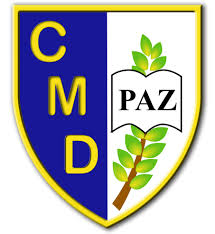 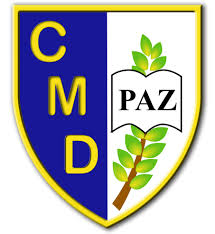 Este instrumento evaluativo consta de preguntas de un enunciado y 4 opciones (A, B, C, D,). Sólo una de estas opciones es la correcta.Solo debes seleccionar la alternativa (letra) que consideres correcta y marcar la cuadricula con la letra X como lo muestra el siguiente ejemplo:Hoja de respuestas:Nombre:Curso:Nombre de la evaluación: Instrucciones: Debes completar los puntos requeridos “Nombre, curso y nombre de la evaluación”, luego lee tu prueba (que estará en otro archivo) y en base a esa prueba completa tu hoja de respuesta, cuando tengas certeza de que respondiste bien tu hoja de respuesta debes guardar los cambios y enviar tu hoja de respuesta al siguiente correo: prof.oscar.hyf@gmail.com dentro de los tiempos fijados con mutuo acuerdo con el profesor. ABCD1X2X3XABCD123456789101112131415ABCD161718192021222324252627282930